Lesson Study 10:00 – 11:00Sabbath School 11:10 – 11: 25Announcements 11:25 – 11:35Worship Service 11:35Worship ServiceSunset Today: 6:38  pm 			Next Friday: 5:32 pmDaylight Savings Time ends at 2 a.m. Sunday morning. Be prepared and set your clocks back an hour before you go to bed tonight!Joys & ConcernsNovember 4, 2023Prayer RequestsJean Burrus, Clay BurrusMaggie Hartle – Health Stefania – Health IssuesStefania’s sister - Barb Christner, pneumoniaPatty Long – Lung CancerDennis Schmidt – Health issuesRebecca O’Hara–cancerBeverly Lawson – healthLorena - CovidJellico HospitalJCA teachers, students, and familiesSam Spinolo – jobCharity and Serena Eckright Regina’s brother in Brazil, possible cancerRegina’s friend struggling with PTSDGlobal situationCraig’s grandson – health issuesDebbie – health issuesPastor Kevin’s healthPraisesBob has a new carJCA is thankful for a new ladderKeith’s daughter passed her medical 	board testKathy is thankful for Fall pumpkins and 	other yummy squashesBorder Bowl contributors and helpersBirthdayNov. 4 – Shirlee StenzelNov. 4 – Carlota EscalanteNov. 9- Kerri BooneThe King’s BusinessWelcome to the Jellico Seventh-day Adventist Church. We hope you have a blessed Sabbath! After the service, join us in the gym for potluck. Next Sabbath: The Sabbath School Teacher will be Regina Escalante. The Speaker will be Mark Powell. Elder will be David Escalante. Offering will be for Global Mission. Potluck will be Haystacks. Calendar:Nov. 5-6 – Yard Sale at GymNov. 8 – Prayer Meeting EW 213Nov. 8 –7 pm Church BoardNov. 9 – 6 p.m. – School BoardNov. 20 – 4 p.m. – Food GiveawayNov. 20-24 – JCA Thanksgiving BreakNov. 21 – Noon – Thanksgiving Lunch at 	Adventist Community Service CenterDec. 14 –6:30 pm – JCA Christmas Program Dec. 18 – 4 p.m. – Food GiveawayDec. 18-Jan. 1 – JCA Christmas BreakCommunity Needs: Springs of Life - $200/mo.Jellico Christian Radio 96.5 FM needs $350/month. Mark money for Radio Ministry.Community Center Movie – today at 4 p.m., “David, part 2”.Prayer Meeting – Wed. EW p. 213Church Board – Wed., Nov. 8, 7 pmSchool Board – Thurs., Nov. 9, 6 pmYard Sale – dates are Sunday and Monday, November 5 and 6. All help is very much appreciated – contact Kathy Gimbel.No Pickleball until after “The Yard Sale.” – Yard Sale is over Monday evening and we will need volunteers to put the tables away. Please meet at 6:30 to help! Pickleball?Community Services Thanksgiving Dinner Needs – 1. Cookies or brownies. Take them to Linda at the Community Services by Friday, November 17, or drop off at Linda’s house by Friday, November 17. 2. Anyone who would like to help serve on Sabbath afternoon, the 17th. Please come to the Community Services right after church. Serving the public at 1:00.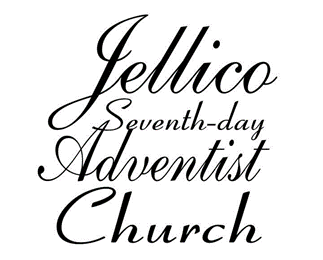 MiraclesNovember 4, 202PreludeBonnie Towles and Kerri BooneBonnie Towles and Kerri BooneBonnie Towles and Kerri BooneBonnie Towles and Kerri BooneBonnie Towles and Kerri BooneCall to WorshipDanny ChackoHymn of Praise“Now Thank We All Our God”“Now Thank We All Our God”“Now Thank We All Our God”“Now Thank We All Our God”“Now Thank We All Our God”#559Pastoral Prayer“Praises & Concerns/”Cares Chorus”“Praises & Concerns/”Cares Chorus”“Praises & Concerns/”Cares Chorus”“Praises & Concerns/”Cares Chorus”“Praises & Concerns/”Cares Chorus”Danny ChackoWorship in GivingChurch BudgetChurch BudgetChurch BudgetChurch BudgetChurch BudgetDanny ChackoOffertoryBonnie Towles and Kerri BooneBonnie Towles and Kerri BooneBonnie Towles and Kerri BooneBonnie Towles and Kerri BooneDoxology/PrayerDanny ChackoSpecial MusicJennifer LopezJennifer LopezJennifer LopezSermon“Miracles”“Miracles”“Miracles”“Miracles”“Miracles”Pastor PiresClosing Song“Lead On, O King Eternal”“Lead On, O King Eternal”“Lead On, O King Eternal”“Lead On, O King Eternal”“Lead On, O King Eternal”#619PrayerPastor PiresPostludeBonnie TowlesBonnie TowlesChurch BudgetChurch BudgetReceived for Budget this Month$8,459.74Monthly Budget$8,930.00Under – Year to Date$12,719.20Remember Online Giving!Remember Online Giving!Weekly Prayer Meeting OptionsWeekly Prayer Meeting OptionsWeekly Prayer Meeting OptionsLinda’s Community Service Study Group Cancelled, until after the holidays.Cancelled, until after the holidays.Church Prayer Meeting 6 pmWed.Hadassah’s Bible Study Group6 pmFri.Pastor Kevin Pires can be reached at803-403-3538 / kevinkarenp@gmail.comOff Day:  MondayHead Elder: Steve Boone423-494-8290Linda Eaves, Community Services:423-784-6193Hours: Tues. 2-5p  Thurs. 9a-1 pBulletin deadline is WednesdayKaren Pires: 803-727-2214karensjoy@gmail.comAdventist Online Giving Apps – https://adventistgiving.org/ https://jellicotn.adventistchurch.org/